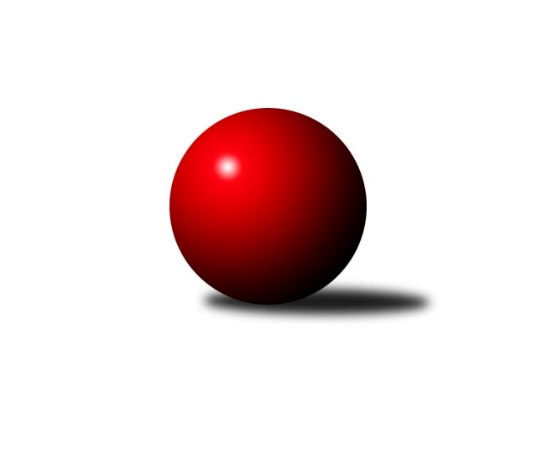 Č.1Ročník 2019/2020	8.5.2024 Jihočeský KP2 2019/2020Statistika 1. kolaTabulka družstev:		družstvo	záp	výh	rem	proh	skore	sety	průměr	body	plné	dorážka	chyby	1.	TJ Lokomotiva České Velenice B	1	1	0	0	7.0 : 1.0 	(10.0 : 2.0)	2750	2	1856	894	49	2.	Kuželky Borovany B	1	1	0	0	7.0 : 1.0 	(7.0 : 5.0)	2491	2	1728	763	39	3.	TJ Sokol Slavonice B	1	1	0	0	6.0 : 2.0 	(8.5 : 3.5)	2574	2	1737	837	30	4.	TJ Sokol Chýnov A	1	1	0	0	6.0 : 2.0 	(8.5 : 3.5)	2476	2	1730	746	44	5.	TJ Jiskra Nová Bystřice C	1	1	0	0	5.0 : 3.0 	(8.0 : 4.0)	2517	2	1753	764	40	6.	TJ Blatná C	0	0	0	0	0.0 : 0.0 	(0.0 : 0.0)	0	0	0	0	0	7.	TJ Centropen Dačice E	0	0	0	0	0.0 : 0.0 	(0.0 : 0.0)	0	0	0	0	0	8.	TJ Jiskra Nová Bystřice B	1	0	0	1	3.0 : 5.0 	(4.0 : 8.0)	2475	0	1725	750	35	9.	TJ Sokol Slavonice C	1	0	0	1	2.0 : 6.0 	(3.5 : 8.5)	2436	0	1700	736	51	10.	TJ Kunžak B	1	0	0	1	2.0 : 6.0 	(3.5 : 8.5)	2344	0	1665	679	57	11.	TJ Spartak Trhové Sviny A	1	0	0	1	1.0 : 7.0 	(5.0 : 7.0)	2360	0	1658	702	49	12.	KK Český Krumlov B	1	0	0	1	1.0 : 7.0 	(2.0 : 10.0)	2530	0	1824	706	65Tabulka doma:		družstvo	záp	výh	rem	proh	skore	sety	průměr	body	maximum	minimum	1.	TJ Lokomotiva České Velenice B	1	1	0	0	7.0 : 1.0 	(10.0 : 2.0)	2750	2	2750	2750	2.	Kuželky Borovany B	1	1	0	0	7.0 : 1.0 	(7.0 : 5.0)	2491	2	2491	2491	3.	TJ Sokol Slavonice B	1	1	0	0	6.0 : 2.0 	(8.5 : 3.5)	2574	2	2574	2574	4.	TJ Sokol Chýnov A	1	1	0	0	6.0 : 2.0 	(8.5 : 3.5)	2476	2	2476	2476	5.	KK Český Krumlov B	0	0	0	0	0.0 : 0.0 	(0.0 : 0.0)	0	0	0	0	6.	TJ Jiskra Nová Bystřice C	0	0	0	0	0.0 : 0.0 	(0.0 : 0.0)	0	0	0	0	7.	TJ Spartak Trhové Sviny A	0	0	0	0	0.0 : 0.0 	(0.0 : 0.0)	0	0	0	0	8.	TJ Sokol Slavonice C	0	0	0	0	0.0 : 0.0 	(0.0 : 0.0)	0	0	0	0	9.	TJ Centropen Dačice E	0	0	0	0	0.0 : 0.0 	(0.0 : 0.0)	0	0	0	0	10.	TJ Blatná C	0	0	0	0	0.0 : 0.0 	(0.0 : 0.0)	0	0	0	0	11.	TJ Kunžak B	0	0	0	0	0.0 : 0.0 	(0.0 : 0.0)	0	0	0	0	12.	TJ Jiskra Nová Bystřice B	1	0	0	1	3.0 : 5.0 	(4.0 : 8.0)	2475	0	2475	2475Tabulka venku:		družstvo	záp	výh	rem	proh	skore	sety	průměr	body	maximum	minimum	1.	TJ Jiskra Nová Bystřice C	1	1	0	0	5.0 : 3.0 	(8.0 : 4.0)	2517	2	2517	2517	2.	TJ Sokol Slavonice B	0	0	0	0	0.0 : 0.0 	(0.0 : 0.0)	0	0	0	0	3.	Kuželky Borovany B	0	0	0	0	0.0 : 0.0 	(0.0 : 0.0)	0	0	0	0	4.	TJ Lokomotiva České Velenice B	0	0	0	0	0.0 : 0.0 	(0.0 : 0.0)	0	0	0	0	5.	TJ Centropen Dačice E	0	0	0	0	0.0 : 0.0 	(0.0 : 0.0)	0	0	0	0	6.	TJ Blatná C	0	0	0	0	0.0 : 0.0 	(0.0 : 0.0)	0	0	0	0	7.	TJ Sokol Chýnov A	0	0	0	0	0.0 : 0.0 	(0.0 : 0.0)	0	0	0	0	8.	TJ Jiskra Nová Bystřice B	0	0	0	0	0.0 : 0.0 	(0.0 : 0.0)	0	0	0	0	9.	TJ Sokol Slavonice C	1	0	0	1	2.0 : 6.0 	(3.5 : 8.5)	2436	0	2436	2436	10.	TJ Kunžak B	1	0	0	1	2.0 : 6.0 	(3.5 : 8.5)	2344	0	2344	2344	11.	TJ Spartak Trhové Sviny A	1	0	0	1	1.0 : 7.0 	(5.0 : 7.0)	2360	0	2360	2360	12.	KK Český Krumlov B	1	0	0	1	1.0 : 7.0 	(2.0 : 10.0)	2530	0	2530	2530Tabulka podzimní části:		družstvo	záp	výh	rem	proh	skore	sety	průměr	body	doma	venku	1.	TJ Lokomotiva České Velenice B	1	1	0	0	7.0 : 1.0 	(10.0 : 2.0)	2750	2 	1 	0 	0 	0 	0 	0	2.	Kuželky Borovany B	1	1	0	0	7.0 : 1.0 	(7.0 : 5.0)	2491	2 	1 	0 	0 	0 	0 	0	3.	TJ Sokol Slavonice B	1	1	0	0	6.0 : 2.0 	(8.5 : 3.5)	2574	2 	1 	0 	0 	0 	0 	0	4.	TJ Sokol Chýnov A	1	1	0	0	6.0 : 2.0 	(8.5 : 3.5)	2476	2 	1 	0 	0 	0 	0 	0	5.	TJ Jiskra Nová Bystřice C	1	1	0	0	5.0 : 3.0 	(8.0 : 4.0)	2517	2 	0 	0 	0 	1 	0 	0	6.	TJ Blatná C	0	0	0	0	0.0 : 0.0 	(0.0 : 0.0)	0	0 	0 	0 	0 	0 	0 	0	7.	TJ Centropen Dačice E	0	0	0	0	0.0 : 0.0 	(0.0 : 0.0)	0	0 	0 	0 	0 	0 	0 	0	8.	TJ Jiskra Nová Bystřice B	1	0	0	1	3.0 : 5.0 	(4.0 : 8.0)	2475	0 	0 	0 	1 	0 	0 	0	9.	TJ Sokol Slavonice C	1	0	0	1	2.0 : 6.0 	(3.5 : 8.5)	2436	0 	0 	0 	0 	0 	0 	1	10.	TJ Kunžak B	1	0	0	1	2.0 : 6.0 	(3.5 : 8.5)	2344	0 	0 	0 	0 	0 	0 	1	11.	TJ Spartak Trhové Sviny A	1	0	0	1	1.0 : 7.0 	(5.0 : 7.0)	2360	0 	0 	0 	0 	0 	0 	1	12.	KK Český Krumlov B	1	0	0	1	1.0 : 7.0 	(2.0 : 10.0)	2530	0 	0 	0 	0 	0 	0 	1Tabulka jarní části:		družstvo	záp	výh	rem	proh	skore	sety	průměr	body	doma	venku	1.	TJ Lokomotiva České Velenice B	0	0	0	0	0.0 : 0.0 	(0.0 : 0.0)	0	0 	0 	0 	0 	0 	0 	0 	2.	Kuželky Borovany B	0	0	0	0	0.0 : 0.0 	(0.0 : 0.0)	0	0 	0 	0 	0 	0 	0 	0 	3.	TJ Jiskra Nová Bystřice C	0	0	0	0	0.0 : 0.0 	(0.0 : 0.0)	0	0 	0 	0 	0 	0 	0 	0 	4.	TJ Sokol Chýnov A	0	0	0	0	0.0 : 0.0 	(0.0 : 0.0)	0	0 	0 	0 	0 	0 	0 	0 	5.	KK Český Krumlov B	0	0	0	0	0.0 : 0.0 	(0.0 : 0.0)	0	0 	0 	0 	0 	0 	0 	0 	6.	TJ Sokol Slavonice B	0	0	0	0	0.0 : 0.0 	(0.0 : 0.0)	0	0 	0 	0 	0 	0 	0 	0 	7.	TJ Spartak Trhové Sviny A	0	0	0	0	0.0 : 0.0 	(0.0 : 0.0)	0	0 	0 	0 	0 	0 	0 	0 	8.	TJ Kunžak B	0	0	0	0	0.0 : 0.0 	(0.0 : 0.0)	0	0 	0 	0 	0 	0 	0 	0 	9.	TJ Sokol Slavonice C	0	0	0	0	0.0 : 0.0 	(0.0 : 0.0)	0	0 	0 	0 	0 	0 	0 	0 	10.	TJ Jiskra Nová Bystřice B	0	0	0	0	0.0 : 0.0 	(0.0 : 0.0)	0	0 	0 	0 	0 	0 	0 	0 	11.	TJ Blatná C	0	0	0	0	0.0 : 0.0 	(0.0 : 0.0)	0	0 	0 	0 	0 	0 	0 	0 	12.	TJ Centropen Dačice E	0	0	0	0	0.0 : 0.0 	(0.0 : 0.0)	0	0 	0 	0 	0 	0 	0 	0 Zisk bodů pro družstvo:		jméno hráče	družstvo	body	zápasy	v %	dílčí body	sety	v %	1.	Petra Holá 	TJ Lokomotiva České Velenice B 	1	/	1	(100%)	2	/	2	(100%)	2.	Rudolf Baldík 	TJ Lokomotiva České Velenice B 	1	/	1	(100%)	2	/	2	(100%)	3.	Jindra Kovářová 	TJ Sokol Slavonice B 	1	/	1	(100%)	2	/	2	(100%)	4.	Roman Osovský 	TJ Lokomotiva České Velenice B 	1	/	1	(100%)	2	/	2	(100%)	5.	David Marek 	TJ Lokomotiva České Velenice B 	1	/	1	(100%)	2	/	2	(100%)	6.	Zdeněk Hrbek 	TJ Jiskra Nová Bystřice C 	1	/	1	(100%)	2	/	2	(100%)	7.	Miroslav Mašek 	TJ Sokol Chýnov A 	1	/	1	(100%)	2	/	2	(100%)	8.	Jiří Melhuba 	TJ Jiskra Nová Bystřice C 	1	/	1	(100%)	2	/	2	(100%)	9.	Josef Brtník 	TJ Kunžak B 	1	/	1	(100%)	2	/	2	(100%)	10.	Karel Cimbálník 	TJ Sokol Slavonice B 	1	/	1	(100%)	2	/	2	(100%)	11.	Blanka Mašková 	TJ Sokol Chýnov A 	1	/	1	(100%)	2	/	2	(100%)	12.	Oldřich Roubek 	TJ Sokol Chýnov A 	1	/	1	(100%)	2	/	2	(100%)	13.	Martin Soukup 	Kuželky Borovany B 	1	/	1	(100%)	2	/	2	(100%)	14.	Jitka Šimková 	Kuželky Borovany B 	1	/	1	(100%)	2	/	2	(100%)	15.	Pavel Stodolovský 	TJ Spartak Trhové Sviny A 	1	/	1	(100%)	2	/	2	(100%)	16.	Dušan Straka 	TJ Sokol Chýnov A 	1	/	1	(100%)	1.5	/	2	(75%)	17.	Kateřina Matoušková 	TJ Sokol Slavonice B 	1	/	1	(100%)	1.5	/	2	(75%)	18.	Marek Augustin 	TJ Jiskra Nová Bystřice B 	1	/	1	(100%)	1	/	2	(50%)	19.	Karolína Stellnerová 	TJ Jiskra Nová Bystřice B 	1	/	1	(100%)	1	/	2	(50%)	20.	Gabriela Filakovská 	TJ Jiskra Nová Bystřice B 	1	/	1	(100%)	1	/	2	(50%)	21.	Jindřich Soukup 	Kuželky Borovany B 	1	/	1	(100%)	1	/	2	(50%)	22.	Karel Jirkal 	Kuželky Borovany B 	1	/	1	(100%)	1	/	2	(50%)	23.	Stanislav Tichý 	TJ Sokol Slavonice C 	1	/	1	(100%)	1	/	2	(50%)	24.	Veronika Pýchová 	TJ Jiskra Nová Bystřice C 	1	/	1	(100%)	1	/	2	(50%)	25.	Jiří Brát 	TJ Kunžak B 	1	/	1	(100%)	1	/	2	(50%)	26.	Josef Smažil 	TJ Sokol Slavonice C 	1	/	1	(100%)	1	/	2	(50%)	27.	Michal Dostál 	TJ Sokol Slavonice B 	1	/	1	(100%)	1	/	2	(50%)	28.	Jan Kobliha 	Kuželky Borovany B 	1	/	1	(100%)	1	/	2	(50%)	29.	Jiří Novotný 	TJ Lokomotiva České Velenice B 	1	/	1	(100%)	1	/	2	(50%)	30.	Pavel Bečák 	KK Český Krumlov B 	1	/	1	(100%)	1	/	2	(50%)	31.	Jakub Zadák 	KK Český Krumlov B 	0	/	1	(0%)	1	/	2	(50%)	32.	Petr Tomek 	TJ Jiskra Nová Bystřice C 	0	/	1	(0%)	1	/	2	(50%)	33.	Jiří Pšenčík 	TJ Sokol Slavonice C 	0	/	1	(0%)	1	/	2	(50%)	34.	Jiří Ondrák st.	TJ Sokol Slavonice B 	0	/	1	(0%)	1	/	2	(50%)	35.	Marek Kopta 	TJ Spartak Trhové Sviny A 	0	/	1	(0%)	1	/	2	(50%)	36.	Josef Svoboda 	TJ Spartak Trhové Sviny A 	0	/	1	(0%)	1	/	2	(50%)	37.	Vendula Burdová 	TJ Sokol Chýnov A 	0	/	1	(0%)	1	/	2	(50%)	38.	Michal Baudyš 	TJ Jiskra Nová Bystřice C 	0	/	1	(0%)	1	/	2	(50%)	39.	Láďa Chalupa 	TJ Sokol Slavonice B 	0	/	1	(0%)	1	/	2	(50%)	40.	Dagmar Stránská 	TJ Jiskra Nová Bystřice B 	0	/	1	(0%)	1	/	2	(50%)	41.	Josef Ivan 	TJ Jiskra Nová Bystřice C 	0	/	1	(0%)	1	/	2	(50%)	42.	Josef Troup 	TJ Spartak Trhové Sviny A 	0	/	1	(0%)	1	/	2	(50%)	43.	Milena Žampachová 	TJ Sokol Slavonice C 	0	/	1	(0%)	0.5	/	2	(25%)	44.	Veronika Brtníková 	TJ Kunžak B 	0	/	1	(0%)	0.5	/	2	(25%)	45.	Jiří Malovaný 	Kuželky Borovany B 	0	/	1	(0%)	0	/	2	(0%)	46.	Jan Dvořák 	TJ Spartak Trhové Sviny A 	0	/	1	(0%)	0	/	2	(0%)	47.	Ladislav Kazda 	TJ Spartak Trhové Sviny A 	0	/	1	(0%)	0	/	2	(0%)	48.	Michaela Běhounová 	TJ Jiskra Nová Bystřice B 	0	/	1	(0%)	0	/	2	(0%)	49.	Karel Hanzal 	TJ Kunžak B 	0	/	1	(0%)	0	/	2	(0%)	50.	Zdeněk Správka 	TJ Kunžak B 	0	/	1	(0%)	0	/	2	(0%)	51.	Vlastimil Škrabal 	TJ Kunžak B 	0	/	1	(0%)	0	/	2	(0%)	52.	Pavel Bronec 	TJ Sokol Chýnov A 	0	/	1	(0%)	0	/	2	(0%)	53.	Aleš Pavlů 	TJ Sokol Slavonice C 	0	/	1	(0%)	0	/	2	(0%)	54.	Ondřej Kubeš 	TJ Sokol Slavonice C 	0	/	1	(0%)	0	/	2	(0%)	55.	Miloš Moravec 	KK Český Krumlov B 	0	/	1	(0%)	0	/	2	(0%)	56.	Jiří Čermák 	KK Český Krumlov B 	0	/	1	(0%)	0	/	2	(0%)	57.	Tomáš Vařil 	KK Český Krumlov B 	0	/	1	(0%)	0	/	2	(0%)	58.	Tomáš Kopáček 	TJ Jiskra Nová Bystřice B 	0	/	1	(0%)	0	/	2	(0%)	59.	Tomáš Tichý ml. ml.	KK Český Krumlov B 	0	/	1	(0%)	0	/	2	(0%)Průměry na kuželnách:		kuželna	průměr	plné	dorážka	chyby	výkon na hráče	1.	České Velenice, 1-4	2640	1840	800	57.0	(440.0)	2.	TJ Centropen Dačice, 1-4	2619	1825	794	36.0	(436.6)	3.	TJ Sokol Slavonice, 1-4	2505	1718	786	40.5	(417.5)	4.	TJ Jiskra Nová Bystřice, 1-4	2496	1739	757	37.5	(416.0)	5.	Borovany, 1-2	2425	1693	732	44.0	(404.3)	6.	Tábor, 1-4	2410	1697	712	50.5	(401.7)Nejlepší výkony na kuželnách:České Velenice, 1-4TJ Lokomotiva České Velenice B	2750	1. kolo	Rudolf Baldík 	TJ Lokomotiva České Velenice B	499	1. koloKK Český Krumlov B	2530	1. kolo	Jiří Novotný 	TJ Lokomotiva České Velenice B	475	1. kolo		. kolo	Roman Osovský 	TJ Lokomotiva České Velenice B	470	1. kolo		. kolo	David Marek 	TJ Lokomotiva České Velenice B	457	1. kolo		. kolo	Jakub Zadák 	KK Český Krumlov B	451	1. kolo		. kolo	Petra Holá 	TJ Lokomotiva České Velenice B	449	1. kolo		. kolo	Pavel Bečák 	KK Český Krumlov B	447	1. kolo		. kolo	Tomáš Tichý ml. ml.	KK Český Krumlov B	429	1. kolo		. kolo	Miloš Moravec 	KK Český Krumlov B	426	1. kolo		. kolo	Jiří Baldík 	TJ Lokomotiva České Velenice B	400	1. koloTJ Centropen Dačice, 1-4TJ Centropen Dačice E	2684	1. kolo	Zdeněk Pospíchal 	TJ Centropen Dačice E	488	1. koloTJ Blatná C	2555	1. kolo	Petr Vojtíšek 	TJ Centropen Dačice E	472	1. kolo		. kolo	Libor Slezák 	TJ Blatná C	449	1. kolo		. kolo	Pavlína Marková 	TJ Centropen Dačice E	440	1. kolo		. kolo	Michaela Kopečná 	TJ Centropen Dačice E	436	1. kolo		. kolo	Miloš Křížek 	TJ Centropen Dačice E	433	1. kolo		. kolo	Jiří Minařík 	TJ Blatná C	429	1. kolo		. kolo	Zdeněk Svačina 	TJ Blatná C	428	1. kolo		. kolo	Ondřej Fejtl 	TJ Blatná C	426	1. kolo		. kolo	Filip Cheníček 	TJ Blatná C	418	1. koloTJ Sokol Slavonice, 1-4TJ Sokol Slavonice B	2574	1. kolo	Stanislav Tichý 	TJ Sokol Slavonice C	456	1. koloTJ Sokol Slavonice C	2436	1. kolo	Jiří Ondrák st.	TJ Sokol Slavonice B	453	1. kolo		. kolo	Karel Cimbálník 	TJ Sokol Slavonice B	446	1. kolo		. kolo	Josef Smažil 	TJ Sokol Slavonice C	442	1. kolo		. kolo	Láďa Chalupa 	TJ Sokol Slavonice B	425	1. kolo		. kolo	Michal Dostál 	TJ Sokol Slavonice B	423	1. kolo		. kolo	Jindra Kovářová 	TJ Sokol Slavonice B	420	1. kolo		. kolo	Jiří Pšenčík 	TJ Sokol Slavonice C	411	1. kolo		. kolo	Kateřina Matoušková 	TJ Sokol Slavonice B	407	1. kolo		. kolo	Aleš Pavlů 	TJ Sokol Slavonice C	395	1. koloTJ Jiskra Nová Bystřice, 1-4TJ Jiskra Nová Bystřice C	2517	1. kolo	Zdeněk Hrbek 	TJ Jiskra Nová Bystřice C	444	1. koloTJ Jiskra Nová Bystřice B	2475	1. kolo	Marek Augustin 	TJ Jiskra Nová Bystřice B	442	1. kolo		. kolo	Gabriela Filakovská 	TJ Jiskra Nová Bystřice B	442	1. kolo		. kolo	Michal Baudyš 	TJ Jiskra Nová Bystřice C	428	1. kolo		. kolo	Karolína Stellnerová 	TJ Jiskra Nová Bystřice B	424	1. kolo		. kolo	Petr Tomek 	TJ Jiskra Nová Bystřice C	422	1. kolo		. kolo	Veronika Pýchová 	TJ Jiskra Nová Bystřice C	415	1. kolo		. kolo	Jiří Melhuba 	TJ Jiskra Nová Bystřice C	409	1. kolo		. kolo	Dagmar Stránská 	TJ Jiskra Nová Bystřice B	404	1. kolo		. kolo	Josef Ivan 	TJ Jiskra Nová Bystřice C	399	1. koloBorovany, 1-2Kuželky Borovany B	2491	1. kolo	Karel Jirkal 	Kuželky Borovany B	439	1. koloTJ Spartak Trhové Sviny A	2360	1. kolo	Pavel Stodolovský 	TJ Spartak Trhové Sviny A	435	1. kolo		. kolo	Jitka Šimková 	Kuželky Borovany B	422	1. kolo		. kolo	Martin Soukup 	Kuželky Borovany B	419	1. kolo		. kolo	Jindřich Soukup 	Kuželky Borovany B	416	1. kolo		. kolo	Josef Troup 	TJ Spartak Trhové Sviny A	411	1. kolo		. kolo	Jan Kobliha 	Kuželky Borovany B	402	1. kolo		. kolo	Jiří Malovaný 	Kuželky Borovany B	393	1. kolo		. kolo	Josef Svoboda 	TJ Spartak Trhové Sviny A	389	1. kolo		. kolo	Marek Kopta 	TJ Spartak Trhové Sviny A	387	1. koloTábor, 1-4TJ Sokol Chýnov A	2476	1. kolo	Miroslav Mašek 	TJ Sokol Chýnov A	438	1. koloTJ Kunžak B	2344	1. kolo	Dušan Straka 	TJ Sokol Chýnov A	430	1. kolo		. kolo	Oldřich Roubek 	TJ Sokol Chýnov A	420	1. kolo		. kolo	Jiří Brát 	TJ Kunžak B	417	1. kolo		. kolo	Vendula Burdová 	TJ Sokol Chýnov A	409	1. kolo		. kolo	Karel Hanzal 	TJ Kunžak B	401	1. kolo		. kolo	Josef Brtník 	TJ Kunžak B	401	1. kolo		. kolo	Blanka Mašková 	TJ Sokol Chýnov A	398	1. kolo		. kolo	Zdeněk Správka 	TJ Kunžak B	385	1. kolo		. kolo	Veronika Brtníková 	TJ Kunžak B	382	1. koloČetnost výsledků:	7.0 : 1.0	3x	6.0 : 2.0	2x	3.0 : 5.0	1x